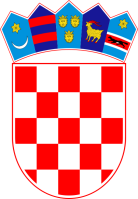            REPUBLIKA HRVATSKA KRAPINSKO – ZAGORSKA ŽUPANIJA                 OPĆINA HUM NA SUTLI                     OPĆINSKI NAČELNIK KLASA: 100-01/21-01/1 URBROJ: 2214/02-03-21-1 Hum na Sutli, 05. siječnja 2021. Na temelju članka 10. stavka 2. Zakona o službenicima i namještenicima u lokalnoj i područnoj (regionalnoj) samoupravi (Narodne novine br. 86/08., 61/11., 4/18 i 112/19 ) i članka 47. Statuta Općine Hum na Sutli („Službeni glasnik Krapinsko-zagorske županije“ broj 11/13 i 7/18), općinski načelnik Općine Hum na Sutli donio je PLAN PRIJEMA U SLUŽBU ZA 2021. GODINUČlanak 1.Ovim Planom prijema u službu u Jedinstveni upravni odjel Općine Hum na Sutli  (dalje u tekstu: Plan prijema) utvrđuje se prijem službenika i namještenika u Jedinstveni upravni odjel Općine Hum na Sutli tijekom 2021. godine.Članak 2.Planom se utvrđuje broj službenika i namještenika prema Pravilniku o unutarnjem redu Jedinstvenog upravnog odjela Općine Hum na Sutli, stvarno stanje popunjenosti radnih mjesta u Jedinstvenom upravnom odjelu Općine Hum na Sutli na dan 01. siječnja 2021. godine i potreban broj službenika i namještenika na neodređeno vrijeme za 2021. godinu, potreban broj službenika i namještenika na određeno vrijeme za 2021. godinu te potreban broj vježbenika za 2021. godinu.Članak 3.Utvrđuje se da je u Jedinstvenom upravnom odjelu Općine Hum na Sutli  prema Pravilniku sistematizirano 8 radnih mjesta od kojih je popunjeno 6 radnih mjesta, od kojih je pet službenica  i jedna  namještenica.Članak 4.Utvrđuje se da je u Jedinstvenom upravnom odjelu Općine Hum na Sutli nepopunjeno radno mjesto:- Viši stručni referent za društvene djelatnosti,Utvrđuje se da je u Jedinstvenom upravnom odjelu Općine Hum na Sutli nepopunjena radno mjesto od 01. veljače 2021. godine:- Viši stručni suradnik za EU projekte, informiranje i odnose s javnošću Članak 5.Tijekom 2021. godine planira se prijem u službu na neodređeno vrijeme:  Viši stručni suradnik za EU projekte, informiranje i odnose s javnošću,Viši stručni referent za društvene djelatnosti.Članak 6.Ovaj Plan stupa na snagu danom donošenja, a objaviti će se „Službenom glasniku Krapinsko zagorske županije“.    OPĆINSKI NAČELNIKZvonko Jutriša, dipl.ing.stroj.